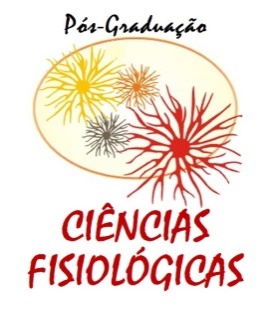 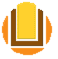 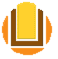 SERVIÇO PÚBLICO FEDERALMINISTÉRIO DA EDUCAÇÃOUNIVERSIDADE FEDERAL DO RIO GRANDE –FURGINSTITUTO DE CIÊNCIAS BIOLÓGICAS-ICBSEMANA DE ACOMPANHAMENTO DO DOUTORANDO – 20__Doutorando: Orientador: Co-Orientador: Título do Projeto: Data de matrícula:                                                 Prazo de defesa (48 meses): Prazo para qualificação: Linha de Pesquisa: (  ) Adaptações dos animais a variações ambientais (  ) Respostas biológicas em condições extremas ou patológicas (  ) Efeitos biológicos de nanomateriais   (  ) Efeitos biológicos de agentes tóxicos   (   )  Fisiologia integrativa    Resumo do ANDAMENTO da Tese (Enfatizar os objetivos do projeto, principais resultados obtidos até o momento e próximas etapas, incluindo informações a respeito do andamento dos manuscritos previstos. Em caso de atraso, incluir justificativas e alternativas propostas)(no máximo 3500 caracteres)Cronograma Original (Indicar etapas cumpridas e possíveis alterações – EVITAR CÓDIGO EM CORES)Informações importantes quanto ao andamento da tese: (A ser preenchido pelo Doutorando)Andamento dos manuscritos previstos (considerando periódicos com Qualis B2 ou superior na CBII)Manuscrito 1: 					Manuscrito 2:(  ) Não iniciado				            (   ) Não iniciado(  ) Em fase de obtenção de dados		(   ) Em fase de obtenção de dados(  ) Em fase de escrita				(   ) Em fase de escrita(  ) Manuscrito submetido			(   ) Manuscrito submetido(  ) Manuscrito aceito para publicação		(   ) Manuscrito aceito para publicaçãoObservações específicas: __________________________________________________________________________________________________________________________________________________Cronograma de execução:(  ) será possível concluir o trabalho no prazo previsto (48 meses)(  ) dificilmente será possível concluir o trabalho no prazo previsto (48 meses)Observações específicas: __________________________________________________________________________________________________________________________________________________(A ser preenchido pelo Avaliador)Doutorando: Orientador: Co-Orientador: Avaliador:  ____________________________________________________________________ Apresentação: domínio do conteúdo, organização das ideias, postura, clareza(  ) muito boa(  ) boa, mas pode melhorar em alguns aspectos (apontar abaixo)(  ) ruim, precisa ser discutida com o orientadorObservações adicionais: ___________________________________________________________________Qualidade dos dados, até o momento:(  ) Muito boa(  ) Boa, mas pode torná-la melhor (apontar abaixo)(  ) Ruim, precisa ser discutido com o orientador Observações adicionais: _________________________________________________________________________________________________________________________________________________Andamento dos manuscritos previstos (considerando periódicos com Qualis B2 ou superior na CBII)Manuscrito 1: 					Manuscrito 2:(   ) Não iniciado				(   ) Não iniciado(   ) Em fase de obtenção de dados		(   ) Em fase de obtenção de dados(   ) Em fase de escrita				(   ) Em fase de escrita(   ) Manuscrito submetido			(   ) Manuscrito submetido(   ) Manuscrito aceito para publicação		(   ) Manuscrito aceito para publicaçãoRelato do avaliador: __________________________________________________________________________________________________________________________________________________Cronograma de execução:(  ) será possível concluir o trabalho no prazo previsto (48 meses)(  ) dificilmente será possível concluir o trabalho no prazo previsto (48 meses)(  ) não é possível fazer uma previsãoObservações adicionais: __________________________________________________________________________________________________________________________________________________Discussão dos resultados, quanto ao domínio do assunto, capacidade de discussão, postura:(  ) Muito boa(  ) Boa (  ) RuimObservações adicionais: ___________________________________________________________________AVALIAÇÃO FINAL: (    ) SEM GRANDES PROBLEMAS                                            (    ) MERECE ATENÇÃO                                                 (    ) GRANDES PROBLEMAS DETECTADOSASSINATURA DO AVALIADOR: _________________________________________________________